YouTube and other helpful links
Job Site Users - YouTube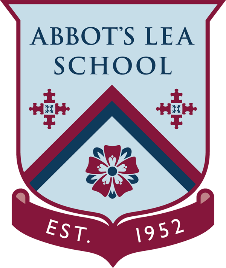 
Indeed:

The following link, shows videos about job search tips, career paths, and some other useful advice to help you find a job:https://www.youtube.com/user/IndeedJobsTotaljobs:

Many people struggle with common interview pressures. Find out how jobseekers from Totaljobs handled interview anxiety, brain freeze and self-doubt when they had 60 seconds to sell themselves:https://www.youtube.com/user/TotaljobsReed.co.uk:

The following link gives you some advice for job interviews trough some fun videos:https://www.youtube.com/user/reedcouk